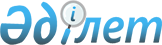 Қордай ауданы бойынша әлеуметтік көмек көрсетудің, оның мөлшерлерін белгілеудің және мұқтаж азаматтардың жекелеген санаттарының тізбесін айқындаудың Қағидаларын бекіту туралы
					
			Күшін жойған
			
			
		
					Жамбыл облысы Қордай аудандық мәслихатының 2020 жылғы 25 желтоқсандағы № 80-5 шешімі. Жамбыл облысының Әділет департаментінде 2020 жылғы 29 желтоқсанда № 4872 болып тіркелді. Күші жойылды - Жамбыл облысы Қордай аудандық мәслихатының 2023 жылғы 20 қазандағы №10-3 шешімімен
      Ескерту. Күші жойылды - Жамбыл облысы Қордай аудандық мәслихатының 20.10.2023 № 10-3 (алғаш ресми жарияланған күннен кейін күнтізбелік он күн өткен соң қолданысқа енгізіледі) шешімімен.
       "Қазақстан Республикасындағы жергілікті мемлекеттік басқару және өзін - өзі басқару туралы" Қазақстан Республикасының 2001 жылғы 23 қаңтардағы және "Әлеуметтік көмек көрсетудің, оның мөлшерлерін белгілеудің және мұқтаж азаматтардың жекелеген санаттарының тізбесін айқындаудың үлгілік қағидаларын бекіту туралы" Қазақстан Республикасы Үкіметінің 2013 жылғы 21 мамырдағы №504 қаулысына сәйкес, Қордай аудандық мәслихаты ШЕШІМ ҚАБЫЛДАДЫ:
      1. Қордай ауданы бойынша әлеуметтік көмек көрсетудің, оның мөлшерлерін белгілеудің және мұқтаж азаматтардың жекелеген санаттарының тізбесін айқындаудың Қағидалары 1 - қосымшаға сәйкес бекітілсін.
      2. Осы шешімнің 2 - қосымшасына сәйкес Қордай аудандық мәслихатының кейбір шешімдерінің күші жойылды деп танылсын.
      3. Осы шешімнің орындалуын қадағалау аудандық мәслихаттың экономика, қаржы, бюджет, жергілікті өзін-өзі басқару, индустриялық-инновациялық дамыту, аймақты, көлік пен байланысты, орта және шағын бизнесті дамыту мәселелері жөніндегі тұрақты комиссиясына және "Жамбыл облысы Қордай ауданы әкімдігінің жұмыспен қамту және әлеуметтік бағдарламалар бөлімі" коммуналдық мемлекеттік мекемесінің басшысы А.Заурбаеваға жүктелсін.
      4. Осы шешім әділет органдарында мемлекеттік тіркелген күннен бастап күшіне енеді және оның алғаш ресми жарияланған күннен кейін күнтізбелік он күн өткен соң қолданысқа енгізіледі. Қордай ауданы бойынша әлеуметтік көмек көрсетудің, оның мөлшерлерін белгілеудің және мұқтаж азаматтардың жекелеген санаттарының тізбесін айқындаудың Қағидалары
      Ескерту. 1 – қосымша жаңа редакцияда – Жамбыл облысы Қордай аудандық мәслихатының 15.12.2021 № 17-3 (алғашқы ресми жарияланған күнінен кейiн күнтiзбелiк он күн өткен соң қолданысқа енгiзiледi) шешімімен. 1-тарау. Жалпы ережелер
      1. Осы Әлеуметтік көмек көрсетудің, оның мөлшерлерін белгілеудің және мұқтаж азаматтардың жекелеген санаттарының тізбесін айқындаудың қағидалары (бұдан әрі – Қағидалар) "Әлеуметтік көмек көрсетудің, оның мөлшерлерін белгілеудің және мұқтаж азаматтардың жекелеген санаттарының тізбесін айқындаудың үлгілік қағидаларын бекіту туралы" (бұдан әрі - Үлгілік қағидалар) Қазақстан Республикасы Үкіметінің 2013 жылғы 21 мамырдағы № 504 қаулысына сәйкес әзірленді және әлеуметтік көмек көрсетудің, оның мөлшерлерін белгілеудің және мұқтаж азаматтардың жекелеген санаттарының тізбесін айқындаудың тәртібін белгілейді.
      2. Осы Қағидаларда пайдаланылатын негiзгi терминдер мен ұғымдар:
      1) "Азаматтарға арналған үкімет" мемлекеттік корпорациясы (бұдан әрі - уәкілетті ұйым) - Қазақстан Республикасының заңнамасына сәйкес мемлекеттік қызметтерді, табиғи монополиялар субъектілерінің желілеріне қосуға арналған техникалық шарттарды беру жөніндегі қызметтерді және квазимемлекеттік сектор субъектілерінің қызметтерін көрсету, "бір терезе" қағидаты бойынша мемлекеттік қызметтерді, табиғи монополиялар субъектілерінің желілеріне қосуға арналған техникалық шарттарды беру жөніндегі қызметтерді, квазимемлекеттік сектор субъектілерінің қызметтерін көрсетуге өтініштер қабылдау және көрсетілетін қызметті алушыға олардың нәтижелерін беру жөніндегі жұмысты ұйымдастыру, сондай-ақ электрондық нысанда мемлекеттік қызметтер көрсетуді қамтамасыз ету үшін Қазақстан Республикасы Үкіметінің шешімі бойынша құрылған, орналасқан жері бойынша жылжымайтын мүлікке құқықтарды мемлекеттік тіркеуді жүзеге асыратын заңды тұлға; 
      2) арнайы комиссия – өмірде қиын жағдайдың туындауына байланысты әлеуметтік көмек көрсетуге үміткер адамның (отбасының) өтінішін қарау бойынша Жамбыл облысы Қордай ауданы әкімінің шешімімен құрылатын комиссия;
      3) ең төмен күнкөріс деңгейі – "Қазақстан Республикасының Стратегиялық жоспарлау және реформалар агенттігі Ұлттық статистика бюросының Жамбыл облысы бойынша департаменті" республикалық мемлекеттік мекемесі есептейтін мөлшері бойынша ең төмен тұтыну себетінің құнына тең, бір адамға қажетті ең төмен қаржылық кіріс;
      4) мереке күндері – Қазақстан Республикасының ұлттық және мемлекеттік мереке күндері;
      5) отбасының (азаматтың) жан басына шаққандағы орташа табысы – отбасының жиынтық табысының айына отбасының әрбір мүшесіне келетін үлесі;
      6) өмірдегі қиын жағдай – азаматтың тыныс-тіршілігін объективті түрде бұзатын, ол оны өз бетінше еңсере алмайтын ахуал;
      7) уәкілетті орган – "Жамбыл облысы Қордай ауданы әкімдігінің жұмыспен қамту және әлеуметтік бағдарламалар бөлімі" коммуналдық мемлекеттік мекемесі;
      8) учаскелік комиссия – әлеуметтiк көмек алуға өтiнiш бiлдiрген адамдардың (отбасылардың) материалдық жағдайына тексеру жүргiзу және қорытындылар дайындау үшiн ауыл, ауылдық округ әкiмiнiң шешiмдерiмен құрылатын комиссия;
      9) шекті шама – әлеуметтік көмектің бекітілгенең ең жоғары мөлшері.
      3. Осы Қағидалардың мақсаттары үшін әлеуметтік көмек ретінде жергілікті атқарушы органмен мұқтаж азаматтардың жекелеген санаттарына өмірлік қиын жағдай туындаған жағдайда, сондай-ақ мереке күндеріне ақшалай түрде көрсетілетін көмек түсініледі.
      4. Әлеуметтік көмек бір рет және (немесе) мерзімді (ай сайын) көрсетіледі.
      5. Қазақстан Республикасында мүгедектігі бар адамдарды әлеуметтік қорғау туралы" Қазақстан Республикасы Заңының 16-бабында және "Ардагерлер туралы" Қазақстан Республикасы Заңының 10-бабы 1-тармағының 2) тармақшасында 11-бабы 1-тармағының 2) тармақшасында, 12-бабы 1-тармағының 2) тармақшасында, 13-бабының 2) тармақшасында көрсетілген адамдарға әлеуметтік көмек осы Қағидаларда көзделген тәртіппен көрсетіледі.
      Ескерту. 5-тармақ жаңа редакцияда-Жамбыл облысы Қордай аудандық мәслихатының 06.10.2022 № 29-3 (алғашқы ресми жарияланған күнінен кейiн күнтiзбелiк он күн өткен соң қолданысқа енгiзiледi).

 2-тарау. Әлеуметтік көмек көрсету, мұқтаж алушылардың жекелеген санаттарының тізбесін айқындау және әлеуметтік көмектің мөлшерлерін белгілеу тәртібі
      6. Мереке күндеріне әлеуметтік көмек бір рет, ақшалай төлем түрінде келесі санаттағы азаматтарға көрсетіледі:
      1) Жеңіс күні – 9 мамыр:
      Ұлы Отан соғысының қатысушылары мен мүгедектігі бар адамдарына - 1 000 000 (бір миллион) теңге мөлшерінде;
      Ұлы Отан соғысында қаза тапқан (қайтыс болған, хабар-ошарсыз кеткен) жауынгерлердің ата-аналары және екінші рет некеге тұрмаған жесірлері, екінші рет некеге тұрмаған зайыбына (жұбайына) 60 000 (алпыс мың) теңге мөлшерінде;
      Ұлы Отан соғысы кезеңінде жаралануы, контузия алуы, мертігуі немесе ауруға шалдығуы салдарынан қайтыс болған мүгедектігі бар адамның немесе жеңілдіктер бойынша Ұлы Отан соғысы кезеңінде жаралануы, контузия алуы, мертігуі немесе ауруға шалдығуы салдарынан болған мүгедектігі бар адамдарға теңестірілген қайтыс болған адамның екінші рет некеге тұрмаған зайыбына (жұбайына), сондай-ақ жалпы ауруға шалдығуы, жұмыста мертігуі және басқа да себептер (құқыққа қарсы келетіндерді қоспағанда) салдарынан болған мүгедектігі бар адам деп танылған, қайтыс болған Ұлы Отан соғысы қатысушысының, партизанның, астыртын әрекет етушінің, "Ленинградты қорғағаны үшін" медалімен немесе "Қоршаудағы Ленинград тұрғыны" белгісімен наградталған азаматтың екінші рет некеге тұрмаған зайыбына (жұбайына) – 50 000 (елу мың) теңге мөлшерінде;
      Социалистік Еңбек Ерлері, үш дәрежелі Даңқ, үш дәрежелі Еңбек Даңқы ордендерінің иегерлеріне, "Қазақстанның Еңбек Ері", "Халық қаһарманы" атақтарына ие болған адамдарға, Ұлы Отан соғысы жылдарында тылдағы қажырлы еңбегі мен мінсіз әскери қызметі үшін бұрынғы Кеңестік Социалистік Республикалар Одағының (бұдан әрі - КСР Одағы) ордендерімен және медальдарымен наградталған адамдарға - 50 000 (елу мың) теңге мөлшерінде;
      екiншi дүниежүзiлiк соғыс кезеңiнде фашистер мен олардың одақтастары құрған концлагерьлердегі, геттолардағы және басқа да мәжбүрлеп ұстау орындарындағы кәмелетке толмаған тұтқындарына - 100 000 (жүз мың) теңге мөлшерінде; 
      1941 жылғы 22 маусым – 1945 жылғы 9 мамыр аралығында кемінде алты ай жұмыс істеген (қызмет өткерген) және Ұлы Отан соғысы жылдарында тылдағы қажырлы еңбегі мен мінсіз әскери қызметі үшін бұрынғы КСР Одағының ордендерімен және медальдарымен наградталмаған адамдарға - 50 000 (елу мың) теңге мөлшерінде;
      бұрынғы КСР Одағының үкiметтік органдарының шешiмдерiне сәйкес басқа мемлекеттердiң аумағындағы ұрыс қимылдарына қатысқан Кеңес Армиясының, Әскери-Теңiз Флотының, Мемлекеттiк қауiпсiздiк комитетiнiң әскери қызметшiлерiне, бұрынғы КСР Одағы Iшкi iстер министрлiгiнiң басшы және қатардағы құрамының адамдарына (әскери мамандар мен кеңесшiлердi қоса алғанда) - 150 000 (жүз елу мың) теңге мөлшерінде;
      оқу жиындарына шақырылған және Ауғанстанға ұрыс қимылдары жүрiп жатқан кезеңде жiберiлген әскери мiндеттiлерге, Ауғанстанға ұрыс қимылдары жүрiп жатқан кезеңде осы елге жүк жеткiзу үшiн жiберiлген автомобиль батальондарының әскери қызметшiлерiне, бұрынғы КСР Одағының аумағынан Ауғанстанға жауынгерлiк тапсырмалармен ұшқан ұшу құрамының әскери қызметшiлерiне - 150 000 (жүз елу мың) теңге мөлшерінде;
      бұрынғы КСР Одағын қорғау, әскери қызметтiң өзге де мiндеттерiн басқа кезеңдерде атқару кезiнде жаралануы, контузия алуы, мертігуі салдарынан немесе майданда болуына байланысты, сондай-ақ Ауғанстанда немесе ұрыс қимылдары жүргiзiлген басқа да мемлекеттерде әскери қызметiн өткеру кезiнде ауруға шалдығуы салдарынан мүгедектік белгіленген әскери қызметшiлерге - 150 000 (жүз елу мың) теңге мөлшерінде;
      Ауғанстандағы кеңестік әскери контингентке қызмет көрсеткен, жарақат, контузия алған немесе мертіккен не ұрыс қимылдарын қамтамасыз етуге қатысқаны үшін бұрынғы КСР Одағының ордендерiмен және медальдарымен наградталған жұмысшылар мен қызметшiлеріне - 150 000 (жүз елу мың) теңге мөлшерінде;
      1992 жылғы қыркүйек – 2001 жылғы ақпан аралығындағы кезеңде Тәжікстан-Ауғанстан учаскесінде Тәуелсіз Мемлекеттер Достастығының шекарасын күзетуді күшейту жөніндегі мемлекетаралық шарттар мен келісімдерге сәйкес міндеттерді орындаған Қазақстан Республикасының әскери қызметшілеріне - 150 000 (жүз елу мың) теңге мөлшерінде;
      2003 жылғы тамыз – 2008 жылғы қазан аралығындағы кезеңде Ирактағы халықаралық бітімгершілік операцияға бітімгерлер ретінде қатысқан Қазақстан Республикасының әскери қызметшілеріне - 150 000 (жүз елу мың) теңге мөлшерінде;
      1986 – 1991 жылдар аралығындағы кезеңде Таулы Қарабақтағы этносаралық қақтығысты реттеуге қатысқан әскери қызметшілерге, сондай-ақ бұрынғы КСР Одағы ішкі істер және мемлекеттік қауіпсіздік органдарының басшы және қатардағы құрамының адамдарына - 150 000 (жүз мың) теңге мөлшерінде;
      Ауғанстандағы немесе ұрыс қимылдары жүргiзiлген басқа да мемлекеттердегi ұрыс қимылдары кезiнде жаралануы, контузия алуы, мертігуі, ауруға шалдығуы салдарынан қаза тапқан (хабар-ошарсыз кеткен) немесе қайтыс болған әскери қызметшiлердiң отбасыларына - 50 000 (елу мың) теңге мөлшерінде;
      1979 жылғы 1 желтоқсан – 1989 жылғы желтоқсан аралығындағы кезеңде Ауғанстанға және ұрыс қимылдары жүргізілген басқа да елдерге жұмысқа жiберiлген жұмысшылар мен қызметшiлерге - 50 000 (елу мың) теңге мөлшерінде;
      1986 - 1987 жылдары Чернобыль атом электр станциясындағы апаттың, азаматтық немесе әскери мақсаттағы объектiлердегi басқа да радиациялық апаттар мен авариялардың салдарларын жоюға қатысқан, сондай-ақ ядролық сынақтарға тiкелей қатысқан адамдарға - 150 000 (жүз елу мың) теңге мөлшерінде;
      1988 – 1989 жылдары Чернобыль атом электр станциясындағы апаттың салдарларын жоюға қатысушылар қатарындағы, қоныс аудару күні құрсақта болған балаларды қоса алғанда, оқшаулау және көшіру аймақтарынан Қазақстан Республикасына қоныс аударылған (өз еркімен кеткен) адамдарға- 150 000 (жүз елу мың) теңге мөлшерінде;
      Чернобыль атом электр станциясындағы апаттың және азаматтық немесе әскери мақсаттағы объектiлердегi басқа да радиациялық апаттар мен авариялардың салдарларын жою кезiнде қаза тапқан адамдардың отбасыларына, сәуле ауруының салдарынан қайтыс болғандардың немесе қайтыс болған мүгедектігі бар адамдардың, сондай-ақ қайтыс болуы белгіленген тәртіппен Чернобыль атом электр станциясындағы апаттың және азаматтық немесе әскери мақсаттағы объектілердегі басқа да радиациялық апаттар мен авариялардың және ядролық сынақтардың әсеріне байланысты болған азаматтардың отбасыларына - 50 000 (елу мың) теңге мөлшерінде.
      2) Тәуілсіздік күні – 16 желтоқсан: 
      Қазақстандағы 1986 жылғы 17-18 желтоқсан оқиғасына қатысып, Қазақстан Республикасының 1993 жылғы 14 сәуірдегі "Жаппай саяси қуғын-сүргіндер құрбандарын ақтау туралы" Заңымен белгіленген адамдарға 100 000 (жүз мың) теңге мөлшерінде.
      Ескерту. 6-тармақ жаңа редакцияда-Жамбыл облысы Қордай аудандық мәслихатының 06.10.2022 № 29-3 (алғашқы ресми жарияланған күнінен кейiн күнтiзбелiк он күн өткен соң қолданысқа енгiзiледi).


      7. Өмірлік қиын жағдайдаға тап болған мұқтаж азаматтардың жекелеген санаттарына бір рет және (немесе) мерзімді (ай сайын) көрсетіледі:
      1) өмірлік қиын жағдайға тап болған мұқтаж азаматтарға (отбасыларға) ең төменгі күнкөріс деңгейінің 5 (бес) еселік мөлшерінен аспайтын жан басына шаққандағы орташа табысы есепке алынып, бір рет 15 (он бес) айлық есептік көрсеткіштер мөлшерінде мынадай негіздер бойынша: 
      жетімдік; 
      ата-ана қамқорлығының болмауы, кәмелетке толмағандардың қадағалаусыз қалуы, оның ішінде девиантты мінез-құлық; 
      туғаннан бастап үш жасқа дейінгі балалардың ерте психофизикалық даму мүмкіндіктерінің шектелуі; 
      дене бітімі және (немесе) ақыл-ой мүмкіндіктеріне байланысты организм функцияларының тұрақты бұзылуы; 
      әлеуметтік мәні бар аурулардың және айналадағыларға қауіп төндіретін аурулардың салдарынан тыныс-тіршілігінің шектелуі; 
      жасының егде тартуына байланысты, бұрынғы ауруы және (немесе) мүгедектігі салдарынан өзіне-өзі күтім жасай алмауы; 
      әлеуметтік бейімсіздікке және әлеуметтік депривацияға алып келген қатыгездікпен қарау; 
      баспанасыздық (белгілі бір тұрғылықты жері жоқ адамдар); 
      бас бостандығынан айыру орындарынан босатылуы; 
      пробация қызметінің есебінде болу; 
      кәмелетке толмағандардың арнаулы білім беру ұйымдарында, ерекше режимде ұстайтын білім беру ұйымдарында болуы;
      2) табиғи зілзаланың немесе өрттің салдарынан азаматқа (отбасына) не оның мүлкіне зиян келтірілген жағдайда, ең төменгі күнкөріс деңгейінің он еселік мөлшерінен аспайтын жан басына шаққандағы орташа табысы есепке алынып, бір рет 200 (екі жүз) айлық есептік көрсеткіш шегінде, өмірлік қиын жағдай туындаған кезде өтінішті беру мерзімі өмірлік қиын жағдай туындаған сәттен бастап алты айдан кем емес;
      3) өмірлік қиын жағдайда, оның ішінде әлеуметтік мәні бар аурулардың, айналадағыларға қауіп төндіретін аурулардың салдарынан тыныс - тіршілігінің шектелуі деп танылған азаматтарға (отбасыларға) ең төменгі күнкөріс деңгейінің 5 (бес) еселік мөлшерінен аспайтын жан басына шаққандағы орташа табысы есепке алынып:
      туберкулез ауруымен диспансерлiк есепте тұрған, амбулаторлық емделудегі адамдарға, ай сайын тиісті қаржы жылына арналған "Республикалық бюджет туралы" Қазақстан Республикасының Заңында белгіленген ең төменгі күнкөріс деңгейі мөлшерінде;
      адамның иммундық тапшылығы вирусынан туындаған диспансерлік есепте тұрған балалардың ата-аналарына немесе өзге де заңды өкілдеріне, ай сайын тиісті қаржы жылына арналған "Республикалық бюджет туралы" Қазақстан Республикасының Заңында белгіленген ең төменгі күнкөріс деңгейінің 2 (екі) еселенген мөлшерінде;
      онкологиялық аурулары бар науқастарға, бір рет 25 (жиырма бес) айлық есептік көрсеткіштер мөлшерінде.
      4) шипажайлық - курорттық емделуден өткен жасына қарай зейнет демалысына шыққан зейнеткерлерге, Ұлы Отан соғысының ардагерлеріне, жеңілдіктер бойынша Ұлы Отан соғысының ардагерлеріне теңестірілгендерге, басқа мемлекеттердің аумағындағы ұрыс қимылдарының ардагерлеріне ең төменгі күнкөріс деңгейінен аспайтын жан басына шаққандағы орташа табысы есепке алынып, бір рет 40 (қырық) айлық есептік көрсеткіш мөлшерінде.
      5) жан басына шаққандағы орташа табысы 1 (бір) айлық күнкөріс деңгейінен аспайтын, мектепке дейінгі білім беру ұйымдарында тәрбиеленетін және оқитын балалары бар халықтың әлеуметтік жағынан осал топтарына (мемлекеттік атаулы әлеуметтік көмек алушы отбасыларды есепке алмай) ай сайын әр балаға 1 (бір) айлық есептік көрсеткіш мөлшерінде (өтініш берген айдан бастап ағымдағы тоқсанға) мынадай санаттар бойынша: 
      мүгедектігі бар балалары бар немесе оларды тәрбиелеп отырған отбасылар;
      денсаулық сақтау саласындағы уәкілетті орган бекiтетiн аурулар тiзiмiнде аталған кейбiр созылмалы аурулардың ауыр түрлерiмен ауыратын адамдар;
      жетім балалар мен ата-анасының қамқорлығынсыз қалған балалар;
      қандастар;
      экологиялық зiлзалалар, табиғи және техногендi сипаттағы төтенше жағдайлар салдарынан тұрғын үйiнен айырылған адамдар;
      "Алтын алқа", "Күміс алқа" алқаларымен наградталған немесе бұрын "Батыр ана" атағын алған, сондай-ақ I және II дәрежелі "Ана даңқы" ордендерімен наградталған көпбалалы аналар, көпбалалы отбасылар;
      толық емес отбасылар;
      6) тұрғын үйді газдандыруға бір рет әлеуметтік көмек:
      жан басына шаққандағы табысы 1,5 (бір жарым) ең төменгі күнкөріс деңгейінен аспайтын газдандыруға жататын жергілікті жеке тұрғын үйде тұратын, оларда және отбасы мүшелерінде басқа тұрғын үйі болмаған жағдайда, жеке меншік иесі немесе жеке меншік иесінің отбасы мүшелері болып табылатын жасы бойынша зейнеткерлерге, мүгедектігі бар адамдарға, мүгедектігі бар балалары бар немесе оларды тәрбиелеуші отбасыларға, көп балалы аналарға және көп балалы отбасыларға, атаулы әлеуметтік көмек алушыларға, басқа мемлекеттердiң аумағындағы ұрыс қимылдарының ардагерлеріне, жетім баланың (жетім балалардың) және ата-анасының қамқорлығынсыз қалған баланың (балалардың) қамқоршыларына немесе қорғаншыларына жүргізіледі.
      Әлеуметтік көмектің көлемі 130 (жүз отыз) айлық есептік көрсеткіштен аспайтын газ құбырын орнатуға және жүргізуге байланысты өтініш берушінің нақты шығындарының негізінде анықталады.
      Әлеуметтік көмек алу үшін өтініш беруші уәкілетті органға жүгінеді және Үлгілік қағидалардың 13-тармағында көзделген құжаттар тізбесіне қосымша газ құбырын орнату және жүргізуге байланысты болған шығыстарын растайтын акт және/немесе құжат (чектердің, түбіртектердің көшірмелері, қызметтерді көрсетуге арналған шарт) және жылжымайтын мүлікке тіркелген құқығының болмауы (болуы) туралы анықтама қоса беріледі.
      Ескерту. 7-тармақ жаңа редакцияда-Жамбыл облысы Қордай аудандық мәслихатының 06.10.2022 № 29-3 (алғашқы ресми жарияланған күнінен кейiн күнтiзбелiк он күн өткен соң қолданысқа енгiзiледi).


      8. Әлеуметтік көмек көрсету тәртібі көрсетілетін әлеуметтік көмекті тоқтату және қайтару үшін негіздер Үлгілік қағидаларға сәйкес айқындалады.
      9. Мереке күндеріне әлеуметтік көмек алушылардан өтініштер талап етілмей уәкілетті ұйымның, не өзге де ұйымдардың ұсынымдары бойынша Жамбыл облысы Қордай ауданы әкімдігі бекіткен тізім бойынша көрсетіледі. 
      10. Әлеуметтік көмек ұсынуға шығыстарды қаржыландыру Жамбыл облысы Қордай ауданының бюджетінде көзделген ағымдағы қаржы жылына арналған қаражат шегінде жүзеге асырылады.
      11. Әлеуметтік көмек ақшалай түрде екінші деңгейдегі банктер немесе банктік операциялардың тиісті түрлеріне лицензиялары бар ұйымдар арқылы алушылардың шоттарына аудару жолымен көрсетіледі. 3-тарау. Қорытынды ереже
      12. Әлеуметт iк көмек көрсету мониторингi мен есепке алуды уәкiлеттi орган "Е-Собес" автоматтандырылған ақпараттық жүйесiнiң дерекқорын пайдалана отырып жүргiзедi. Қордай аудандық мәслихатының күші жойылған кейбір шешімдерінің тізбесі
      1. "Қордай ауданы бойынша әлеуметтік көмек көрсетудің, оның мөлшерлерін белгілеудің және мұқтаж азаматтардың жекелеген санаттарының тізбесін айқындаудың Қағидаларын бекіту туралы" Қордай аудандық мәслихатының 2018 жылғы 26 наурыздағы №29-9 шешімі (нормативтік құқықтық актілерді мемлекеттік тіркеу тізілімінде №3787 болып тіркелген, Қазақстан Республикасы нормативтік құқықтық актілерінің эталондық бақылау банкінде электрондық түрде 2018 жылы 26 сәуірде жарияланған);
      2. "Қордай ауданы бойынша әлеуметтiк көмек көрсетудің, оның мөлшерлерiн белгiлеудің және мұқтаж азаматтардың жекелеген санаттарының тiзбесiн айқындаудың Қағидаларын бекіту туралы" Қордай аудандық мәслихатының 2018 жылғы 26 наурыздағы № 29-9 шешіміне толықтыру мен өзгеріс енгізу туралы" Қордай аудандық мәслихатының 2019 жылғы 05 сәуірдегі №48-3 шешімі (нормативтік құқықтық актілерді мемлекеттік тіркеу тізілімінде №4190 болып тіркелген, Қазақстан Республикасы нормативтік құқықтық актілерінің эталондық бақылау банкінде электрондық түрде 2019 жылы 26 сәуірде жарияланған);
      3. "Қордай ауданы бойынша әлеуметтiк көмек көрсетудің, оның мөлшерлерiн белгiлеудің және мұқтаж азаматтардың жекелеген санаттарының тiзбесiн айқындаудың Қағидаларын бекіту туралы" Қордай аудандық мәслихатының 2018 жылғы 26 наурыздағы № 29-9 шешіміне өзгерістер енгізу туралы" Қордай аудандық мәслихатының 2019 жылғы 04 маусымдағы №51-2 шешімі (нормативтік құқықтық актілерді мемлекеттік тіркеу тізілімінде №4259 болып тіркелген, Қазақстан Республикасы нормативтік құқықтық актілерінің эталондық бақылау банкінде электрондық түрде 2019 жылы 02 шілдеде жарияланған);
      4. "Қордай ауданы бойынша әлеуметтiк көмек көрсетудің, оның мөлшерлерiн белгiлеудің және мұқтаж азаматтардың жекелеген санаттарының тiзбесiн айқындаудың Қағидаларын бекіту туралы" Қордай аудандық мәслихатының 2018 жылғы 26 наурыздағы № 29-9 шешіміне өзгерістер енгізу туралы" Қордай аудандық мәслихатының 2020 жылғы 30 наурыздағы №65-6 шешімі (нормативтік құқықтық актілерді мемлекеттік тіркеу тізілімінде №4581 болып тіркелген, Қазақстан Республикасы нормативтік құқықтық актілерінің эталондық бақылау банкінде электрондық түрде 2020 жылы 28 сәуірде жарияланған);
      5. "Қордай ауданы бойынша әлеуметтiк көмек көрсетудің, оның мөлшерлерiн белгiлеудің және мұқтаж азаматтардың жекелеген санаттарының тiзбесiн айқындаудың Қағидаларын бекіту туралы" Қордай аудандық мәслихатының 2018 жылғы 26 наурыздағы № 29-9 шешіміне өзгерістер мен толықтырулар енгізу туралы" Қордай аудандық мәслихатының 2020 жылғы 22 сәуірдегі №66-3 шешімі (нормативтік құқықтық актілерді мемлекеттік тіркеу тізілімінде №4598 болып тіркелген, Қазақстан Республикасы нормативтік құқықтық актілерінің эталондық бақылау банкінде электрондық түрде 2020 жылы 11 мамырда жарияланған);
      6. "Қордай ауданы бойынша әлеуметтiк көмек көрсетудің, оның мөлшерлерiн белгiлеудің және мұқтаж азаматтардың жекелеген санаттарының тiзбесiн айқындаудың Қағидаларын бекіту туралы" Қордай аудандық мәслихатының 2018 жылғы 26 наурыздағы № 29-9 шешіміне толықтыру енгізу туралы" Қордай аудандық мәслихатының 2020 жылғы 25 маусымдағы №68-4 шешімі (нормативтік құқықтық актілерді мемлекеттік тіркеу тізілімінде №4671 болып тіркелген, Қазақстан Республикасы нормативтік құқықтық актілерінің эталондық бақылау банкінде электрондық түрде 2020 жылы 09 шілдеде жарияланған).
					© 2012. Қазақстан Республикасы Әділет министрлігінің «Қазақстан Республикасының Заңнама және құқықтық ақпарат институты» ШЖҚ РМК
				
      Қордай аудандық мәслихат 

      сессиясының төрайымы 

Г. Айткулова

      Қордай аудандық 

      мәслихатының хатшысы 

Р. Нурсипатов
Қордай аудандық мәслихатының
2020 жылғы 25 желтоқсандағы
№ 80-5 шешіміне 1 қосымшаҚордай аудандық мәслихатының
2020 жылғы 25 желтоқсандағы 
№ 80-5 шешіміне 2 қосымша